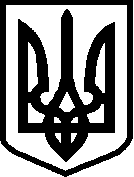 УкраїнаЧЕРНІГІВСЬКА ОБЛАСТЬН І Ж И Н С Ь К А    М І С Ь К А    Р А Д А30 позачергова сесія VIIІ скликанняР І Ш Е Н Н Я Від 18 квітня  2023 року                      м. Ніжин                   №  1-30 /2023Про внесення змін до рішенняміської  ради VІІІ скликання  від 07 грудня 2022 року№ 4-26/2022 «Про бюджет Ніжинської міської територіальної громади  на 2023 рік (код бюджету 2553800000)»           Відповідно до статей 25, 26, 42, 59, 72, 73 Закону України «Про місцеве самоврядування в Україні», Бюджетного кодексу України, керуючись Регламентом Ніжинської міської ради VІІІ скликання, затвердженого  рішенням  Ніжинської міської ради Чернігівської області VІІІ скликання від 27 листопада 2020 року             №3-2/2020 зі змінами, розглянувши звернення головних розпорядників, розпорядників нижчого рівня та одержувачів бюджетних коштів, міська рада вирішила:                        Ніжинська міська рада вирішила:Затвердити  розподіл  та надання іншої субвенції (на виконання доручень виборців депутатами обласної ради)  в сумі 125 000,00 грн; Визначити головними розпорядниками коштів  іншої субвенції:  1.1.1. Виконавчий комітет Ніжинської міської  ради в сумі 80 000,00 грн, в тому числі:-КПКВКМБ 0212010 «Багатопрофільна стаціонарна медична допомога населенню», КЕКВ 2610  в сумі  40 000,00 грн. -КПКВКМБ  0213242 «Інші заходи у сфері соціального захисту і соціального забезпечення», КЕКВ 2730 в сумі 40 000,00 грн.1.1.2. Управління освіти Ніжинської міської ради в сумі 45 000 грн, в тому числі:  -КПКВКМБ 0611020 «Надання  загальної середньої освіти за рахунок коштів місцевого бюджету», КЕКВ 3110 в сумі 20 000,00 грн. -КПКВКМБ 0611070 «Надання позашкільної освіти закладами позашкільної  освіти, заходи із позашкільної  роботи з дітьми», КЕКВ 2000 в сумі 25 000,00 грн.Затвердити перерозподіл планових асигнувань  на 2023 рік по Комплексній  програмі заходів та робіт з територіальної  оборони Ніжинської територіальної громади  на 2023 рік:Зменшити видатки по КПКВКМБ 0210180 «Інша діяльність у сфері державного управління», КЕКВ 2210 на 5 000,0 грн, КЕКВ 2240 на 10 000,00 грн (Завдання 7 програми);Збільшити видатки по КПКВКМБ 0218240 «Заходи та роботи з  територіальної оборони», КЕКВ 2210 на 15 000,00 грн (Завдання 2 програми).Затвердити перерозподіл планових асигнувань на 2023 рік по КНП «Ніжинська центральна міська лікарня ім. М. Галицького»:Зменшити видатки по  КПКВКМБ 0212010 «Багатопрофільна стаціонарна     медична  допомога населенню», КЕКВ 2610  на 2 500 000,00 грн;Збільшити видатки  по КПКВКМБ 0217640 «Заходи з енергозбереження», КЕКВ 3210 на 2 500 000,00 грн на термомодернізацію будівель закладів охорони здоров’я, в тому числі виготовлення  ПКД.Затвердити додаткові планові асигнування КНП «Ніжинська районна лікарня», КПКВКМБ 0212010 «Багатопрофільна стаціонарна медична допомога населенню», КЕКВ 2610  в сумі  2 000 000,00 грн, за рахунок вільного залишку коштів загального фонду станом на 01.01.2023 року.Затвердити додаткові планові асигнування виконавчому комітету Ніжинської міської ради, КПКВКМБ 0213112 «Заходи державної політики з питань дітей та їх соціального захисту», КЕКВ 2730 в сумі  67 100,00 грн, для надання матеріальної підтримки (заохочення) дітям – волонтерам, дітям волонтерів, з метою їх оздоровлення  на території Ніжинської міської територіальної громади та поза її межами, згідно Міської програми захисту прав дітей Ніжинської територіальної громади «Дитинство»  на період 2022-2026р.р., за рахунок вільного залишку коштів загального фонду станом на 01.01.2023 року.  6. Організацію виконання рішення покласти  на фінансове управління Ніжинської міської ради та головних розпорядників бюджетних коштів-Виконавчий комітет Ніжинської міської ради та  управління освіти Ніжинської міської ради.7. Координацію виконання рішення  покласти  на Першого заступника міського голови з питань діяльності виконавчих органів ради та заступників  міського голови з питань діяльності виконавчих органів ради згідно з розподілом функціональних обов’язків.8. Фінансовому управлінню Ніжинської міської ради (Писаренко Л.В.) забезпечити опублікування цього рішення шляхом розміщення на офіційному сайті Ніжинської міської ради.   9. Контроль за  виконанням  рішення  покласти  на постійну депутатську  комісію міської ради з  питань  соціально – економічного розвитку, підприємництва, інвестиційної діяльності, бюджету та фінансів (голова Мамедов В.Х.).Міський  голова                                           Олександр  КОДОЛАВізують:Секретар міської ради                                                              Юрій  ХОМЕНКОПерший заступник міського голови                                       Федір  ВОВЧЕНКОз питань діяльності виконавчих                                                   органів ради      Начальник фінансового                                                         Людмила ПИСАРЕНКОуправління міської ради  Начальник  відділу юридично -                                                   В’ячеслав  ЛЕГА кадрового забезпечення             Голова постійної депутатської 	    комісії  з  питань  соціально – економічного розвитку, підприємництва, інвестиційної                                             Володимир  МАМЕДОВ          діяльності, бюджету та фінансівГолова  постійної  депутатської                                           комісії з питань регламенту, законності, охорони прав і свобод громадян,запобігання  корупції, адміністративно-територіального устрою, депутатської                               Валерій  САЛОГУБдіяльності та етики